RAZLOMCI  – VJEŽBA ZA ISPIT ZNANJA1. Nacrtaj pravokutnik i oboji njegove . Koliki dio pravokutnika nije obojen?2. Izrazi razlomkom koliki je dio kvadrata obojen.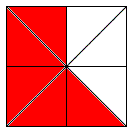 3. Razlomak  napiši u obliku količnika.4. Količnik 53 : 101 napiši u obliku razlomka.5. Dopuni.
a) 9 mjeseci =               god.		b) 475 m =           km	
c) 532 mm =                 m                  d) 6 min =       _    h6. Dopuni.
a) godine =             mjeseci	b) km =       ___    m7. Štap je dug 96 cm. S jednog kraja obojimo  štapa crvenom bojom, s drugog kraja  štapa plavom bojom. Koliko je cm štapa ostalo neobojeno?8. Izračunaj:	a)  od 88 =		                   b)  od 21 =9. Broj 7 napiši kao razlomak s nazivnikom 5.
10.  Dopuni:	a)  = 9		b)  = 411. Razlomke napiši u obliku mješovitog broja.a)  		b)  12. Mješovite brojeve napiši u obliku razlomka.a)  	b)  13. Poredaj po veličini počevši od najmanjeg: 14. Marija je u kupovini potrošila  džeparca koji iznosi 120 kn. Koliko je novca Marija potrošila?15. Prvog dana maratonac je pretrčao  planirana puta , a drugog dana   puta. Ako ukupni put iznosi 80 km, koliko još kilometara mora pretrčati do kraja puta?16. Odredi sve prirodne brojeve koje možeš upisati umjesto x  tako da je:a)			b)17. 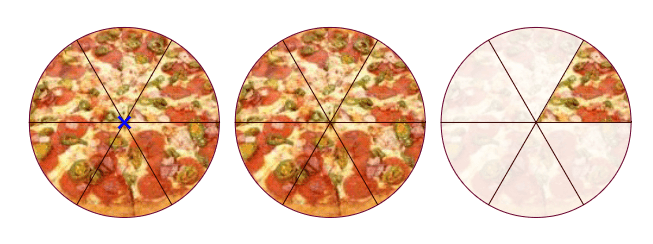 Razlomak:Mješoviti broj:18. Ana je kupila 3 m i 2 dm platna za haljinu te 1m i 35 cm platna za košulju.Izrazi sve mjerne jedinice u metrima. Koliko je platna Ana ukupno kupila? Rezultat također izrazi u metrima.19. Točkama brojevnog pravca pridruži razlomke.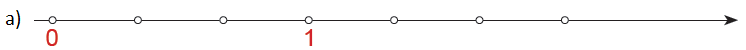 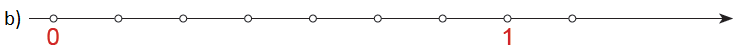 